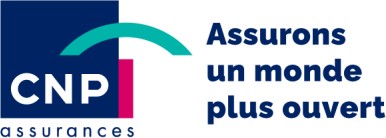 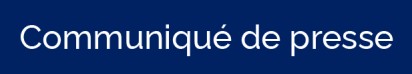 Paris, le 13 septembre 2021CNP Assurances lance l’extranet Olo pour accompagner le développement commercial de ses partenaires courtiersA l’occasion des Journées du courtagei1, CNP Assurances présente Olo, un extranet co-construit avec et pour ses partenaires courtiers. Sur-mesure, il a été pensé pour faciliter le suivi commercial des contrats santé et prévoyance et leur pilotage. L’extranet Olo intègre également un outil d’aide à la vente pour le marché des TPE et PME.Réalisant près de la moitié de son activité de protection sociale avec les courtiers, CNP Assurances met aujourd’hui à leur disposition un extranet dédié pour leur permettre de gagner du temps commercial, de faciliter le devoir de conseil et de renforcer le pilotage de leur activité commerciale.100% digital, avec un parcours fluide et simple basé sur l’expérience utilisateur, le portail a été développé pour être accessible sur ordinateur et tablette. Avec Olo, les partenaires courtiers de CNP Assurances bénéficient d'un accompagnement enrichi et personnalisé, complémentaire à l’expertise apportée par les équipes commerciales de CNP Assurances.Olo dispose de nombreuses fonctionnalités et notamment :Des tableaux de bord et indicateurs personnalisésLa possibilité de consulter le portefeuille clients et prospectsLa consultation et le suivi des contrats et saisinesDes actualités sectorielles et une veille juridique.Olo intègre également un outil d’aide à la vente pour les offres destinées aux TPE-PME. Celui-ci proposera dans quelques semaines de nouvelles offres santé et prévoyance ainsi qu’une offre santé individuelle pour les anciens salariés d’une entreprise sortant d’un contrat groupe.1 CNP Assurances sera présente lors des Journées du courtage qui se tiennent les 14 et 15 septembre 2021 au Palais des Congrès de Paris sur le stand T68.À propos de CNP AssurancesActeur de référence sur le marché français de l’assurance de personnes, CNP Assurances est présent dans 19 pays en Europe, notamment en Italie, et en Amérique latine, avec une forte activité au Brésil, son 2e marché. Assureur, coassureur et réassureur, CNP Assurances compte plus de 36 millions d’assurés en prévoyance/protection dans le monde et plus de 12 millions en épargne/retraite. Conformément à son modèle d’affaires, ses solutions sont distribuées par de multiples partenaires et s’adaptent à leur mode de distribution, physique ou digital, ainsi qu’aux besoins de protection et de facilitation des parcours de vie des clients de chaque pays.Cotée à la Bourse de Paris depuis octobre 1998, CNP Assurances est filiale de La Banque Postale. La société affiche un résultat net de 1 350 M€ en 2020.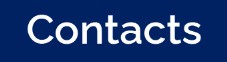 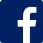 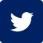 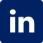 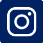   Sophie Wittmer    Sophie Wittmer  Directrice courtage et conseils de CNP AssurancesDirectrice courtage et conseils de CNP Assurances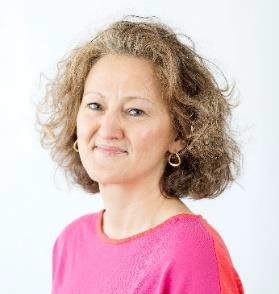 Copyright ©Aldo Sperber« CNP Assurances innove pour renforcer le développement commercial de ses partenaires courtiers. Pour leur permettre de construire des propositions commerciales en toute autonomie, nous avons co-construit avec eux un extranet sur-mesure baptisé Olo, auquel sont associées les prestations de notre plateforme Lyfe de services en e- santé et prévoyance. »CNP AssurancesFlorence de Montmarin01 42 18 86 51Tamara Bernard01 42 18 86 19Caroline Ceintrey01 42 18 85 73servicepresse@cnp.frSuivez-nous sur :